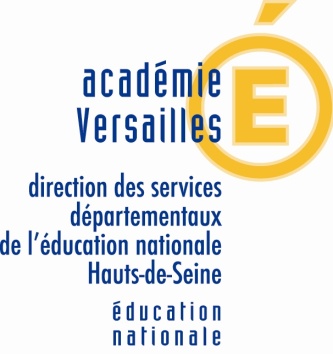 				A l’attention de :Madame l’Inspectrice de l’Education NationaleMadame Josiane FISHER, Maire AdjointMadame  FROMAGEAU, Directrice du Centre de loisirsMesdames et Messieurs les représentants de parents d’élèvesMesdames les enseignantesJe vous invite à assister au Conseil d’Ecole qui aura lieu leMardi 05 novembre de 18h00 à 20h00dans le réfectoire de l’école BokanowskiOrdre du Jour :Rappel des attributions du Conseil d’Ecole et des modalités de voteRésultats des élections de parents d’élèves / Vote par correspondanceBilan de la rentrée et structure de l’écolePrésentation des activités du centre de loisirsPrésentation des partenaires de l’école Modifications du règlement intérieur et votePrésentation du plan de prévention du harcèlementTravaux demandés pour 2020Point sur la comptabilité Les projets et sorties pour le début d’année									   La Directrice									Claire CONDETTE